Муниципальное дошкольное образовательное автономное учреждение«Детский сад № 35»Игра-соревнование«Пожужжим и попорхаем» 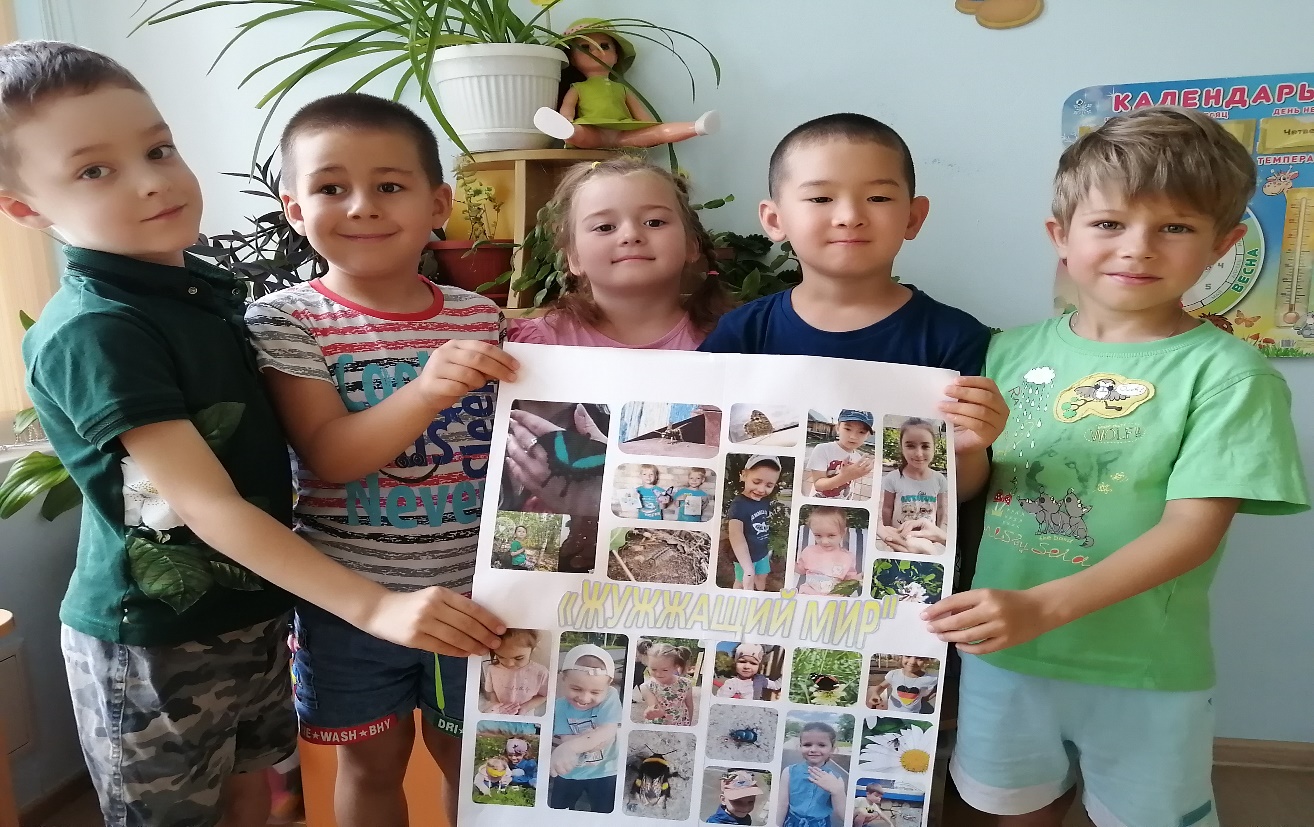        Подготовил:                                                                                                                                         воспитатель высшей категории                                                                                                                                         Масакова С.А.                        Оренбург, 2023 г.«Мир, окружающий ребенка, - это, прежде всего, мир природыс безграничным богатством явлений, с неисчерпаемой красотой.Здесь, в природе, вечный источник детского разума».В. Сухомлинский.Цель: обобщить знания детей о ярком и многообразном мире насекомых.Задачи:расширять и уточнять представления детей о разнообразии насекомых, об их характерных признаках;закреплять  знания о строении насекомых, ориентировку в пространстве, знания о частях суток и времени года, умение отгадывать загадки, безопасно пользоваться ножницами;формировать бережное отношение к окружающей природе;развивать память, фантазию, аккуратность при выполнении работы.Демонстрационный материал: телевизор, флешка с презентацией «Эти удивительные насекомые», музыкальная колонка, запись «Звуки природы», образцы насекомых из бумаги.Раздаточный материал: фигурки насекомых, заготовки из цветной и сжатой бумаги, шаблоны насекомых для аппликации, клей, подставки для кисточек, кисточки для клея, салфетки, клеёнки, ножницы по количеству детей.Предварительная работа: наблюдения за насекомыми в природе, рассматривание иллюстраций «Насекомые», рассказы воспитателя о насекомых, д/и «Назови насекомое», «Кто ползает, прыгает, летает», «Кто, где живёт», раскрашивание силуэтов насекомых, отгадывание загадок и заучивание стихов о насекомых, исполнение песни «В траве сидел кузнечик», чтение К. Чуковский «Муха Цокотуха», п/и «Медведь и пчёлы», изготовление шаблонов насекомых.Оформление группы: коллаж «Жужжащий мир»Ход проведения:Воспитатель предлагает детям отгадать загадку:Дети  просыпаются, в детский садик собираются,Дружно делают зарядку, кашу манную едят,Занимаются, на прогулку собираются,Кто скажет, кто знает,Когда это бывает? (утром)- Правильно, утром просыпается солнце, а значит, всё живое: и люди, и природа, и звери, и птицы, и вот послушайте, ещё кто…. , закройте глаза…Звучит аудиозапись звуков насекомых.- Что же вы услышали? (это звуки природы, звуки насекомых).- Посмотрите, сегодня мы очутились на красивом  цветущем  лугу. Какое время года самое благоприятное для насекомых? (Лето)Копошатся вокруг насекомые, Мне знакомые и незнакомые, Все торопятся, извиваются, Егозят, суетятся, кусаются. Кто ползет, кто взлетает, кто бегает, Промышляют шальными набегами, Трудоголики, трутни, разбойники, Кто добытчики, кто покойники.
Вчера мы с вами на прогулке наблюдали за кем? (ответы детей)Подвижное упражнение «Пчела».Прилетела к нам вчераПолосатая пчела,А за нею – шмель-шмелёкИ весёлый мотылёк,Два жука и стрекоза, Как фонарики глаза.Пожужжали, полетали,От усталости упали.Ребята, а есть такие жители на лугу, которые нас не испугаются, будут сидеть рядышком. Их очень много, они повсюду: и на деревьях, и на цветах, и на земле, и в воздухе. Кто это? Вы догадались?(насекомые).Правильно, а сейчас я вам буду загадывать загадки, а вы их будите не просто отгадывать, но еще и выполнять задания. Согласны?Тогда начинаем мы сейчас с вами поделимся на две команды, и каждая команда будет выполнять задания.(Дети делятся на каманды)Презентация «Этот удивительный мир насекомых».(команды  отгадывают загадки про насекомых по очереди и раскладывают фигурки насекомых на лугу, отвечают на вопросы воспитателя по ходу презентации)Игра «Где находится насекомое».ИГРА «ПЧЕЛКИ»Дети строятся в команды. На расстоянии стоят ведра с цветными мячиками. Дети от каждой команды бегут за мячиком-«Цветочным нектаром» и по одному приносит в ведерко. Выигрывает команда которая быстрее всех будут соберет нектар.Далее: «Мы весёлые ребята, любим прыгать и играть,На полянку шли, насекомых нашли.Раз, два, три – движение кузнечика покажи… (имитируют движения кузнечика)Кузнечик прыг да скок с лепестка на цветок, прыг-скок, прыг-скок.ИГРА «КУЗНЕЧИКИ»(Дети зажав мяч между колен, прыгают на двух ногах до ориентира, а обратно бегут бегом и передают мяч следующему участнику).- Каких насекомых вы ещё знаете? (мухи, комары, осы, шмели)- Где их можно увидеть? (вокруг нас, на улице, на клумбе, в доме, на столе, на потолке, под камнями, на деревьях и цветах, в траве, на дороге).- Какую пользу приносят полезные насекомые? (радуют нас своим ярким внешним видом, их звуки в природе приятно слышать, пчёлы опыляют растения, божьи коровки уничтожают тлю, стрекозы питаются комарами и мошками, лесных муравьёв часто называют санитарами леса)- Как нужно относиться к полезным насекомым? (их нужно оберегать)- Что нельзя делать по отношению к полезным насекомым? (нельзя брать их в руки, наступать на них, ловить их сачком)- К сожалению, люди часто нарушают эти правила. Давайте мы будем защитниками насекомых. Чтобы их становилось больше, предлагаю вам сейчас сделать насекомых из бумаги и украсить ими  наш цветущий луг, чтобы мы потом могли играть в игру «Где находиться насекомое».- Используя заготовки, вы будете делать бабочек, муравьёв, стрекоз и жуков. Выбирайте себе насекомое, которое вы хотите сделать и приступайте к работе.(Воспитатель кратко напоминает о последовательности выполнения работы, о правилах пользования ножницами, о способах вырезания, об аккуратном наклеивании деталей)Дети выполняют работу.(Звучит аудиозапись звуков насекомых).- Красивые  и  разные насекомые прилетели  на луг. Ну, а нам пора возвращаться в детский сад. (Звучит аудиозапись звуков насекомых).Расскажите, кого вы сделали. Чья работа получилась красивой и аккуратной, чья работа понравилась (ответы детей)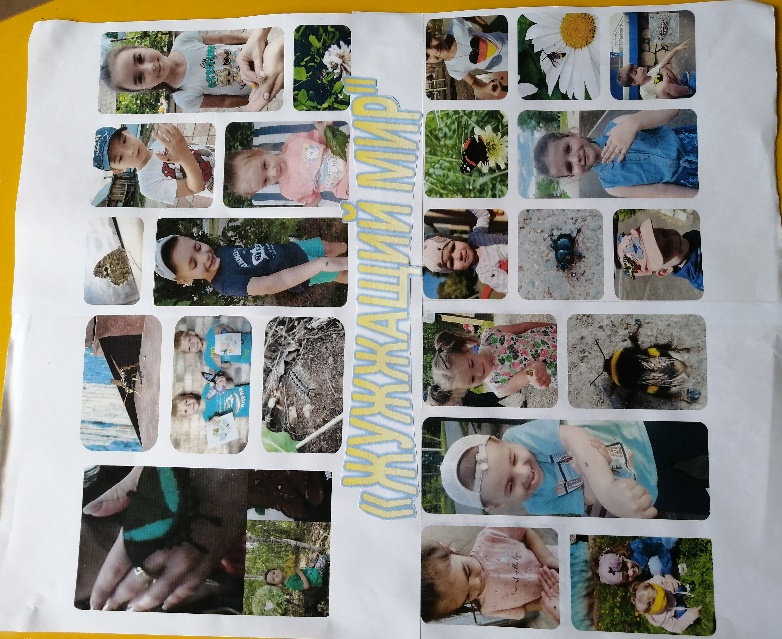 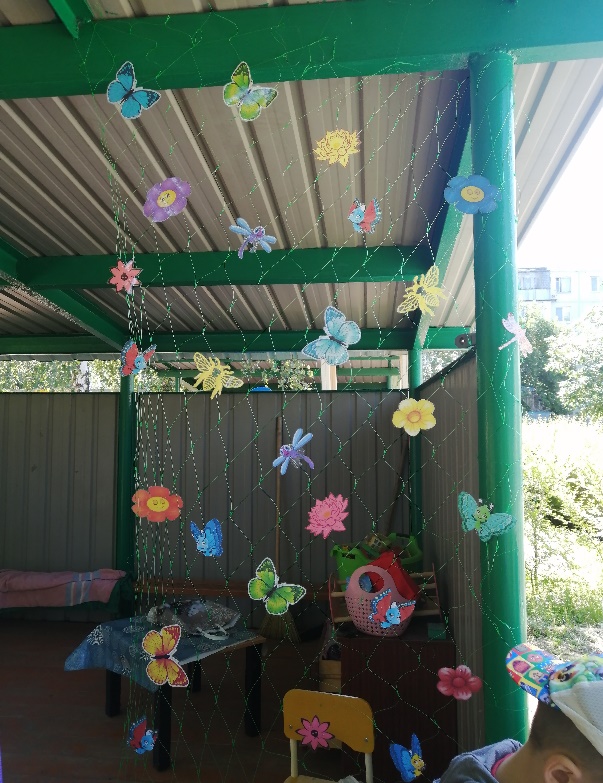 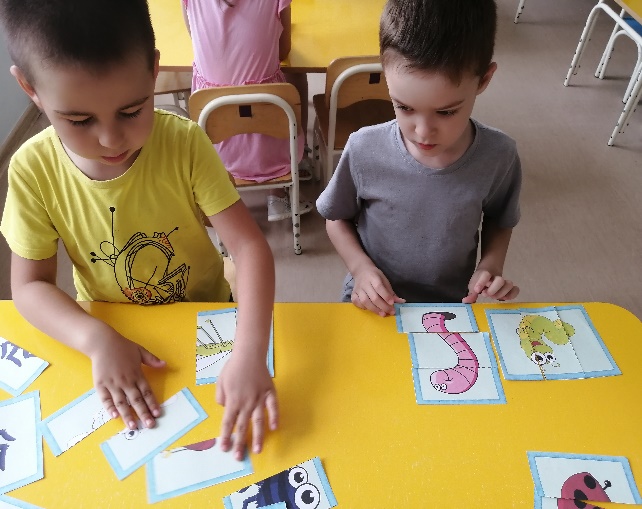 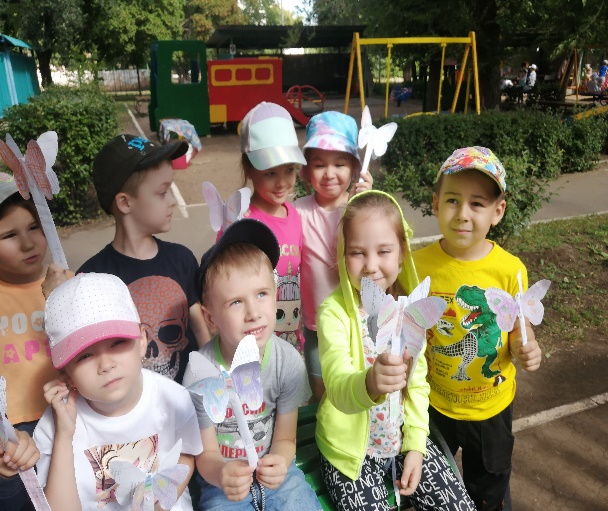 